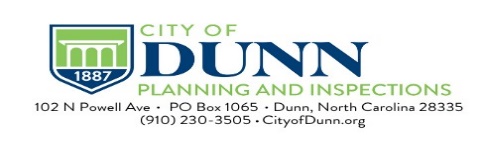          Business Registration Form       Please print clearlyDate:  	________________________Business Name:  _______________________________________________________________	Business Address:  ______________________________________________________________	(Street)			(City, State, Zip Code)Mailing Address: ________________________________________________________________	(Street)			(City, State, Zip Code)Email:________________________________________________________________________________ Owner’s Name:  ________________________	Phone Number:  ______________________	State ID:  _______________________________	Contractor ID:  _______________________	Business to be conducted:  ______________________________________________________________________________________________________________________________________“I affirm that the statements made in this application are true to the best of my knowledge.”____________________________________		____________________________________Print Name						SignatureZONING COMPLIANCE CERTIFICATION(To be completed first.)Please note: All business registration forms must be pre-approved by the Planning & Inspections Department.Zoning: ______	Zoning approval: ___________________	Date: ___________________Fire Inspector Approval: ________________________________	Date: ___________________Building Inspector Approval: _____________________________	Date: ___________________Comments: __________________________________________________________________________________________________________________________________________________FEES TO BE PAID(Check all that apply)TOTAL FEE TO BE PAID: _______________________________________________________________________________________EMERGENCY CONTACT INFORMATIONIn case of emergency, and the owner is not available, please contact:First contact name:_____________________________________	Phone: ____________________Second contact name: __________________________________	Phone: ____________________Third contact name: ____________________________________	Phone: ____________________Is there a security alarm at the place of business?	Yes ______		No ________If, yes: Provide security company name: _______________________________	Phone: _______________Is there a fire alarm at this place of business?		Yes ______		No _________If, yes: Provide alarm company name: _______________________________	Phone: _______________Additional information: _________________________________________________________________________________________________________________________________________________________________________________________________________________________________________________________________________________________________________________________Business TypeFeeAnnual Business Registration Fee$40Peddler, on foot$10Peddler, with vehicle$25Peddler, farm products only$25Taxicabs (per cab)$15       Number of vehicles: _______Beer on premises$15Beer off premises$5Wine on premises$15Wine off premises$10Precious metals dealer$25